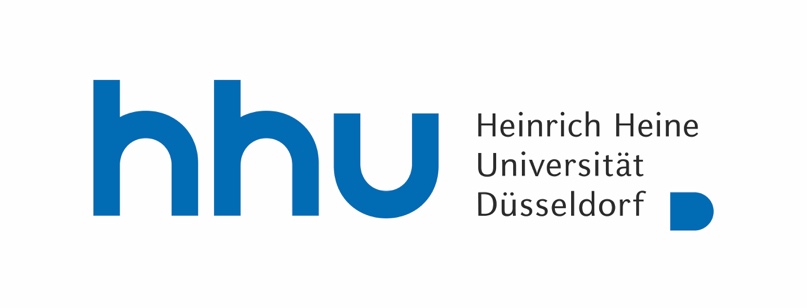 Philosophische FakultätInstitut für GermanistikTRANSCRIPT OF RECORDSDüsseldorf, ………………………….			……………………………………………….Ort, Datum						Prüfungsbeauftragte/r und StempelPhilosophische FakultätInstitut für GermanistikTRANSCRIPT OF RECORDSDüsseldorf, ………………………….			………………………………………………Ort, Datum						Prüfungsbeauftragte/r und StempelNameMatrikelnummerStudiengangGermanistikAbschlussMaster of Arts (PO  )Titel der Veranstaltung (dt./engl.)Dozent/inBN (CP)AP (CP)MGM 2a Rainer Maria Rilke - LyrikRainer Maria Rilke’s PoetryFr. Prof. Dr. XYZ4-MGM 2b Goethes HauptwerkeGoethe's Major WorksHr. Prof. Dr. ABC48etc.MFM 2a Das Böse in Literatur und FilmEvil in Literature and FilmFr. Prof. Dr. ABC4-MFM 2b Österreichische Literatur des 20. und 21. JahrhundertsAustrian Literature of the 20th and 21st CenturiesHr. Dr. HJK48etc.MMA Kolloquium zur MA-Arbeit ColloquiumFr. Dr. QWERTZ4-Masterarbeit: [Titel der Arbeit]Master’s Thesis: [Englische Übersetzung des Titels][Betreuer/in]-24Gesamt4464NameMatrikelnummerStudiengangFachübergreifender WahlpflichtbereichAbschlussMaster of Arts (PO  )Titel der Veranstaltung (dt./engl.)Dozent/inBN (CP)Wahlkampf-SemantikSemantics of Political CampaignsFr. Prof. Dr. XYZ3etc.Gesamt12